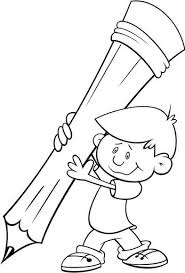 PROGRAMA DE REFUERZO DE ÁREAS INSTRUMENTALES DE PRIMER CICLO DE PRIMARIANombre del alumno:Curso:Tutor/a:Maestros/as que participan en el programa de refuerzo:CURSOSÁREA: LENGUA1º2ºCONTENIDOS MÍNIMOSa) Escuchar, hablar y conversarArticular de forma correcta xLa comunicación de sus ideas con claridadxLa pronunciar correcta de los fonemasxLa escuchar y respeto  del turno de palabra de otras intervencionesxLa articulación correcta de directas y trabadasxLa entonación adecuadaxLa Narración de historias sencillasxLa comprensión y uso del lenguaje convencional no verbal, de las señales, signos…xb) Leer y escribirLeer correctamente las sílabas directas, inversas, mixtas y trabadasxEscribir correctamente las sílabas directas, inversas, mixtas y trabadasxSaber separar las palabras de la frase al leer y al escribirxSeparación de palabras de la frase al leer y al escribirxUso adecuado del lápizxLa caligrafía clara y seguraxEscribir frases dictadasxPresentación  adecuada de sus trabajosXXc) Educación literariaLeer con soltura textos adecuados a su edadXXd) Conocimiento de la lenguaReglas de uso de la mayúscula XXUso del punto finalXXDictados de palabrasXXConocimiento del abecedarioXSeparación de palabras en sílabas ( sin diptongos ni hiatos)XXClasificación de palabras según el géneroXXConocimiento del singular y pluralXXOBSERVACIONES:OBSERVACIONES:OBSERVACIONES:CURSOSÁREA: LENGUA1º2ºCRITERIOS DE EVALUACIÓNa) Escuchar, hablar y conversarTener una articulación correcta xComunicar sus ideas con claridadxPronunciar correctamente los fonemasxEscuchar y respetar el turno de palabra de otras intervencionesxArticular correctamente directas y trabadasxEntonar adecuadamentexNarrar con soltura historias sencillasxComprender y utilizar el lenguaje convencional no verbal, de las señales, signos…xb) Leer y escribirLeer correctamente las sílabas directas, inversas, mixtas y trabadasxEscribir correctamente las sílabas directas, inversas, mixtas y trabadasxSaber separar las palabras de la frase al leer y al escribirxSeparar palabras de la frase al leer y al escribirxUtilizar adecuadamente el lápizxTener una caligrafía clara y seguraxEscribir correctamente frases dictadasxPresentar  adecuadamente de sus trabajosXXc) Educación literariaLeer con soltura textos adecuados a su edadXXd) Conocimiento de la lenguaConocer las mayúscula XXUtilizar el punto finalXXEscribir dictados de palabrasXXConocer el abecedarioXXSeparar palabras en sílabas ( sin diptongos ni hiatos)XXClasificar palabras según el géneroXXConocer el singular y pluralXXOBSERVACIONESOBSERVACIONESOBSERVACIONESCURSOSÁREA: MATEMÁTICAS1º2ºCONTENIDOS MÍNIMOSa)Números y operacioneslos números hasta el 99xDescomposición y composición de números naturalesxEl valor relativo de las cifrasxNumeraciones crecientes y decrecientesxInterpretación de las informaciones numéricas y alfanuméricas de su entornoxUso de los números para contar objetos en distintas situacionesxEstablecimiento de relaciones de orden entre los númerosxLos signos + y - xxSumas con dos factores sin llevarxRestas sin llevarxComprensión del significado de la restaxComposición y descomposición de números naturales hasta el 999xLeer y escribir números hasta el 999xEl signo xxSumar y restar con llevadasxIniciación a la multiplicación como suma de sumandos igualesxIniciación a  los conceptos mitad y triplexIniciación al concepto de división como reparto de partes igualesxb) La medida: estimación y cálculo de magnitudesDescifrar el calendario: días, semanas, mesxLas principales unidades de medidas corporales, arbitrarias y convencionales (metro, litro, kilo…)xMediciones utilizando las medidas más usuales (palmo, pies, pasos…)xProblemas sencillos de multiplicaciónxProblemas utilizando una operación básicaXXc) GeometríaConocimiento y reproducción de las principales figuras geométricas planas: cuadrado, rectángulo, triángulo, círculo y romboxxEstablecimiento de relaciones espaciales entre objetos: anterior, encima, izquierda, lejos, fuera, hastaxxEl Trazo de rectas y clases de líneasxd) Tratamiento de la información, azar y probabilidadInterpretación y confección de gráficas sencillas para la recogida y recuento de datosxxOBSERVACIONES:OBSERVACIONES:OBSERVACIONES:CURSOSÁREA: MATEMÁTICAS1º2ºCRITERIOS DE EVALUACIÓNa)Números y operacionesConocer los números hasta el 99xSaber descomponer y componer números naturalesxConocer el valor relativo de las cifrasxRealiza numeraciones crecientes y decrecientesxInterpretar las informaciones numéricas y alfanuméricas de su entornoxUtilizar los números para contar objetos en distintas situacionesxEstablecer relaciones de orden entre los númerosxConocer los signos + y - xxSumar con dos factores sin llevarxRestar sin llevarxComprender el significado de la restaxComponer y descomponer de números naturales hasta el 999xLeer y escribir números hasta el 999xConocer el signo xxSumar y restar sin llevadasxIniciar la multiplicación como suma de sumandos igualesxIniciar  los conceptos mitad y triplexAdquirir el concepto de división como reparto de partes igualesxb) La medida: estimación y cálculo de magnitudesSaber descifrar el calendario: días, semanas, mesxConocer las principales unidades de medidas corporales, arbitrarias y convencionales (metro, litro, kilo…)xRealizar mediciones utilizando las medidas más usuales (palmo, pies, pasos…)xResolver  problemas sencillos de multiplicaciónxResolver problemas utilizando una operación básicaxc) GeometríaConocer y reproducir las principales figuras geométricas planas: cuadrado, rectángulo, triángulo, círculo y romboxxEstablecer relaciones espaciales entre objetos: anterior, encima, izquierda, lejos, fuera, hastaxxTrazar rectas y clases de líneasxd) Tratamiento de la información, azar y probabilidadInterpretar y confeccionar gráficas sencillas para la recogida y recuento de datosxxOBSERVACIONES:CURSOS1º2ºÁREA: CONOCIMIENTO DEL MEDIO (PRIMER CICLO PRIMARIA)CONTENIDOS MÍNIMOSBloque 1. El entorno y su conservación:Orientación de elementos del medio físico en relación con el sol.XXPercepción y descripción de algunos elementos y fenómenos naturales: la luna, las estrellas y el sol, el día y la noche.XObservación de algunos fenómenos atmosféricos y primeras formas de representación.XXElementos básicos del medio físico: el aire y el agua. Uso responsable del agua en la vida cotidiana.XXObservación, exploración e inicio de sencillos trabajos de algún ecosistema concreto, acuático o terrestre.XObservación y percepción de algunos elementos naturales y humanos del entorno.XAdquisición de hábitos de conservación y cuidado del medio ambiente.XXBloque 2. La diversidad de los seres vivos.Observación de múltiples formas de vida. Identificación de diferencias entre seres vivos y objetos inertes.XXObservación directa e indirecta de animales y plantas. Clasificación según elementos observables, identificación y denominación. XXAsociación de rasgos físicos y pautas de comportamiento de plantas y animales con los entornos en los que viven (camuflaje, cambio de color, grosor del pelaje, etc.)XXLas relaciones entre los seres humanos, las plantas y los animales.XXDesarrollo de hábitos de cuidado y respeto a los seres vivos.XXComunicación oral de las experiencias realizadas, apoyándose en imágenes y breves textos escritos.XBloque 3. La salud y el desarrollo personal.Identificación de las partes del cuerpo humano. Aceptación del propio cuerpo y el de los demás con sus limitaciones y posibilidades.XXLa respiración como función vital. Ejercicios para su correcta realización.XIdentificación y descripción de alimentos diarios necesarios.XValoración de la higiene personal, el descanso, la buena utilización del tiempo libre.XXIdentificación de emociones y sentimientos propios.XHábitos de prevención de enfermedades y accidentes domésticos.XXBloque 4. Personas, culturas y organización social.La familia. Relaciones entre sus miembros. Reparto equilibrado de las tareas domésticas y adquisición de responsabilidades.XPrincipales tareas y responsabilidades de los miembros de la comunidad educativa. Valoración de la importancia de la participación de todos.XXConciencia de los derechos y deberes de las personas en el grupo. Utilización de las normas básicas del intercambio comunicativo en grupo y respeto a los acuerdos adoptados.XXSimulación de situaciones y conflictos de convivencia.XAcercamiento de las manifestaciones de las culturas presentes en el entorno, como muestra de diversidad y riqueza.XXReconocimiento de diferentes profesiones evitando estereotipos sexistas.XXFormas de organización en el entorno próximo: la escuela y el municipio.XLos desplazamientos y los medios de transporte.XBloque 5. Cambios en el tiempo.Utilización de las nociones básicas de tiempo y unidades de medida.XXIniciación de la reconstrucción de la memoria del pasado próximo a partir de fuentes familiares.XAlgunos acontecimientos, del pasado y del presente y su relación con aspectos históricos cercanos a su experiencia.XUtilización de las fuentes orales y de la información proporcionada por objetos y recuerdos familiares para reconstruir el pasado.XBloque 6. Materia y energía.La diversidad de materiales. Clasificación según criterios elementales.XObservación de los efectos de la aplicación de una fuerza. XLa percepción del sonido. La transmisión del sonido en diferentes medios. El ruido y la contaminación acústica.XXDesarrollo de actitudes conscientes, individuales y colectivas, frente a determinados problemas medioambientales.XReducción, reutilización y reciclaje de objetos y sustancias.XXBloque 7. Objetos, máquinas y tecnologías. Identificación de la diversidad de máquinas en el entorno.XMontaje y desmontaje de objetos simples.XObservación y análisis del funcionamiento de objetos y máquinas. Identificación de elementos que pueden generar riesgos.XXUso cuidadoso de materiales, sustancias y herramientas.XAdopción de comportamientos asociados a la seguridad personal y al ahorro energético.XXIdentificación de los componentes básicos de un ordenador. Iniciación en su uso. Cuidado de los recursos informáticos.XXCURSOS1º2ºÁREA: CONOCIMIENTO DEL MEDIO (PRIMER CICLO PRIMARIA)CRITERIOS DE EVALUACIÓNBloque 1. El entorno y su conservación:Saber orientar los elementos del medio físico en relación con el sol.XXSaber percibir y describir algunos elementos y fenómenos naturales: la luna, las estrellas y el sol, el día y la noche.XSaber algunos fenómenos atmosféricos y primeras formas de representación.XXConocer elementos básicos del medio físico: el aire y el agua. Uso responsable del agua en la vida cotidiana.XXObservar, explorar y realización algún sencillo trabajo de algún ecosistema concreto, acuático o terrestre.XTener adquiridos hábitos de conservación y cuidado del medio ambiente.XXBloque 2. La diversidad de los seres vivos.Identificar las diferencias entre seres vivos y objetos inertes.XXClasificar según elementos observables, identificación y denominación. XXAsociar los rasgos físicos y pautas de comportamiento de plantas y animales con los entornos en los que viven (camuflaje, cambio de color, grosor del pelaje, etc.)XXConocer las relaciones entre los seres humanos, las plantas y los animales.XXDesarrollar hábitos de cuidado y respeto a los seres vivos.XXSaber Comunicar oralmente experiencias realizadas, apoyándose en imágenes y breves textos escritos.XBloque 3. La salud y el desarrollo personal.Identificar las partes del cuerpo humano. Aceptar su propio cuerpo y el de los demás con sus limitaciones y posibilidades.XXLa respiración como función vital. Ejercicios para su correcta realización.XSaber Identificar y describir alimentos diarios necesarios.XValoración de la higiene personal, el descanso, la buena utilización del tiempo libre.XXIdentifica emociones y sentimientos propios.XConocer hábitos de prevención de enfermedades y accidentes domésticos.XXBloque 4. Personas, culturas y organización social.La familia. Relaciones entre sus miembros. Reparto equilibrado de las tareas domésticas y adquisición de responsabilidades.XPrincipales tareas y responsabilidades de los miembros de la comunidad educativa. Valora la importancia de la participación de todos.XXTiene conciencia de los derechos y deberes de las personas en el grupo. Uso de las normas básicas del intercambio comunicativo en grupo y respeta los acuerdos adoptados.XXConoce manifestaciones de las culturas presentes en el entorno, como muestra de diversidad y riqueza.XXReconoce diferentes profesiones evitando estereotipos sexistas.XXConoce formas de organización en el entorno próximo: la escuela y el municipio.XConoce formas de desplazamiento y medios de transporte.XBloque 5. Cambios en el tiempo.Tiene nociones básicas de tiempo y unidades de medida.XXEsta Iniciado en la reconstrucción de la memoria del pasado próximo a partir de fuentes familiares.XConoce algunos acontecimientos, del pasado y del presente y su relación con aspectos históricos cercanos a su experiencia.XEs capaz de usar fuentes orales y de la información proporcionada por objetos y recuerdos familiares para reconstruir el pasado.XBloque 6. Materia y energía.La diversidad de materiales. Clasificación según criterios elementales.XConoce los efectos de la aplicación de una fuerza. XLa percepción del sonido. La transmisión del sonido en diferentes medios. El ruido y la contaminación acústica.XXDesarrollo de actitudes conscientes, individuales y colectivas, frente a determinados problemas medioambientales.XReducción, reutilización y reciclaje de objetos y sustancias.XXBloque 7. Objetos, máquinas y tecnologías. Identificación de la diversidad de máquinas en el entorno.XMontaje y desmontaje de objetos simples.XObservación y análisis del funcionamiento de objetos y máquinas. Identificación de elementos que pueden generar riesgos.XXUso cuidadoso de materiales, sustancias y herramientas.XAdopción de comportamientos asociados a la seguridad personal y al ahorro energético.XXIdentificación de los componentes básicos de un ordenador. Iniciación en su uso. Cuidado de los recursos informáticos.XXCURSOS1º2ºÁREA: Lengua Extranjera (Inglés)CRITERIOS DE EVALUACIONLos saludos y despedidas.xXLos números del  1 al 10.xEl tiempo atmosférico y estaciones del año.xXConoce el vocabulario básico de cada unidad.xXLos colores.xXCanta las canciones de cada unidad.xXLa ropa.XLos miembros de la familia.XLos números del 11 al 20.XLos instrumentos musicales.XLa estructura It´s a…xXLa estructura I’ve…xRepitir frases sencillas y órdenes.xXLa festividad de Halloween, Christmas y Carnival.XXExpresar gustos y preferencias.XxCURSOSCURSOS1º2ºÁREA: Lengua Extranjera (Inglés)ÁREA: Lengua Extranjera (Inglés)CRITERIOS DE EVALUACIONCRITERIOS DE EVALUACIONIdentifica saludos y despedidas.Identifica saludos y despedidas.xXReconoce los números del  1 al 10.Reconoce los números del  1 al 10.xDistingue el tiempo atmosférico y estaciones del año.Distingue el tiempo atmosférico y estaciones del año.xXDiferencia el vocabulario básico de cada unidad.Diferencia el vocabulario básico de cada unidad.xXReconoce los colores.Reconoce los colores.xXCanta las canciones de cada unidad.Canta las canciones de cada unidad.xXConoce la ropa.Conoce la ropa.XConoce los miembros de la familia.Conoce los miembros de la familia.XSabe los números del 11 al 20.Sabe los números del 11 al 20.XReconocer los instrumentos musicales.Reconocer los instrumentos musicales.XConoce estructura It´s a…Conoce estructura It´s a…xXConoce estructura I’ve…Conoce estructura I’ve…xRepite frases sencillas y órdenes.Repite frases sencillas y órdenes.xXConoce festividad de Halloween, Christmas y Carnival.Conoce festividad de Halloween, Christmas y Carnival.XXExpresa gustos y preferencias.Xx